№Модели импортного производителя (WIKA)Сфера примененияМодели российского аналога (РОСМА)1.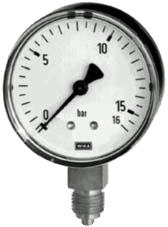 Манометр с трубчатой пружиной. Модель 111.10http://kiparis-spb.ru/catalogue/item/120/ Применение: применяется для газообразных и жидких, не сильно вязких, не кристаллизующихся измеряемых  сред, не агрессивных по отношению к медным сплавам;рекомендовано для предприятий жилищно-коммунального хозяйства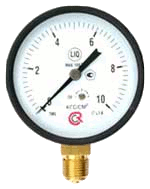 Манометр с трубчатой пружиной Бурбона (тип ТМx10Р), серия 10http://kiparis-spb.ru/catalogue/item/131/ 2.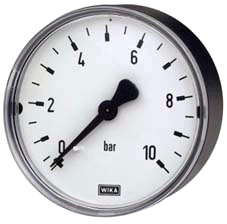 Манометр с трубчатой пружиной. Модель 111.12
http://kiparis-spb.ru/catalogue/item/121/ Применение: применяется для газообразных и жидких, не сильно вязких, не кристаллизующихся измеряемых  сред, не агрессивных по отношению к медным сплавам.Манометр с трубчатой пружиной Бурбона (тип ТМx10T), серия 10http://kiparis-spb.ru/catalogue/item/131/3.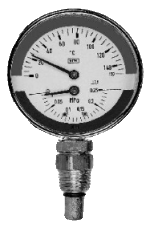 Термоманометр, тип WPhttp://kiparis-spb.ru/catalogue/item/1119/ Применение:Общепромышленное применениеНадёжный измерительный прибор для применений в машиностроение и автомобильной промышленностиХолодильная техникаИспользуется для измерения давления и температуры в системах отопления, водоснабжения, бойлерах, паровых котлах и т.д. 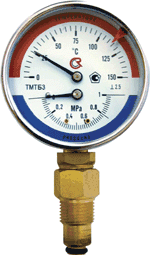 Термоманометр ТМТБ 31 и 41 (радиальное и тыльное присоединение)http://kiparis-spb.ru/catalogue/item/142/4.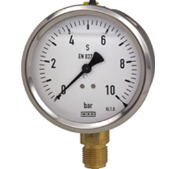 Манометр с рубкой Бурдона. Модель 213.53http://kiparis-spb.ru/catalogue/item/3422/Применение:Для измерительных участков с высокими динамическими нагрузками и вибрациямиДля газообразных и жидких, не сильно вязких и не кристаллизирующихся измеряемых сред, неагрессивных по отношению к медным сплавам.ГидравликаКомпрессорные установкиСудостроение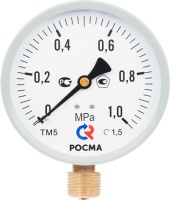 Манометры, готовые к гидрозаполнению (ТМ520, ТВ520. ТМВ520), серия 20http://kiparis-spb.ru/catalogue/item/172/ 5.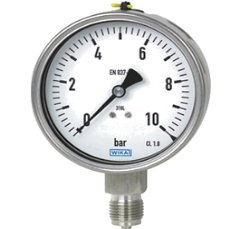 Манометр с трубкой Бурдона. Модель 232.50http://kiparis-spb.ru/catalogue/item/3425/ Применение: Перерабатывающая промышленность: нефте-,химическая, энергетический комплекс и горнодобывающая промышленности, машиностроениеС гидрозаполнением, для измерений при высоких динамических нагрузках и вибрацииДля газообразных и жидких, агрессивных, несильно вязких и не кристаллизирующихся измеряемых сред, также при  агрессивной окружающей среде.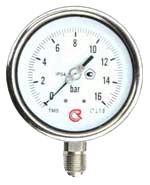 Манометры Rosma, полностью из нержавеющей стали (тип ТП321, ТМ321, ТМВ321), серия 21http://kiparis-spb.ru/catalogue/item/171/ 6. 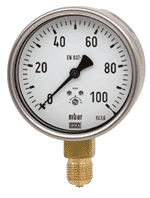 Манометр с коробчатой пружиной. Модель 612.20http://kiparis-spb.ru/catalogue/item/128/ Применение:
Медицинское, лабораторное, вакуумметрическое и другое оборудование;
Имеет фронтальную корректировку нуля;Применяется для измерения низких давлений сухих, газообразных сред, не агрессивных к медным сплавам;Обладает крепкой конструкцией и степенью пылевлагозащиты IP54. Для сухих, газообразных сред, не агрессивных к медным сплавам.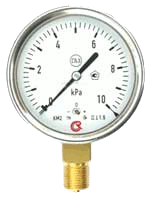 Манометр ROSMA с мембранной коробкой ( КМ 22, КВ 22, КМВ 22 ), исполнение 2http://kiparis-spb.ru/catalogue/item/139/ 7. 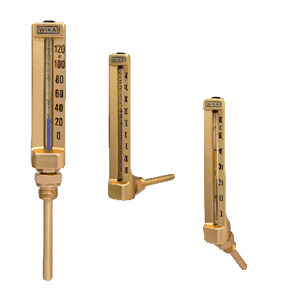 Промышленные стеклянные термометры, модель 32, V-формаhttp://kiparis-spb.ru/catalogue/item/1110/ Применение:Многоцелевое использованиеМашиностроениеРезервуарыСистемы отопления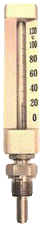 ТТ-В - стеклянные виброустойчивые, прямые и угловые http://kiparis-spb.ru/catalogue/item/8/ 8.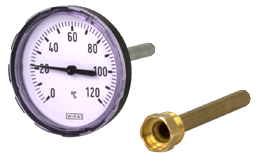 Биметаллический термометр (тип 46)http://kiparis-spb.ru/catalogue/item/1112/Применение:
Для многостороннего использования в промышленности,отопительных и санитарных установках, системах кондиционирования и вентиляции. 
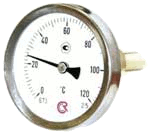 Биметаллический термометр БТ-31.211http://kiparis-spb.ru/catalogue/item/31/9.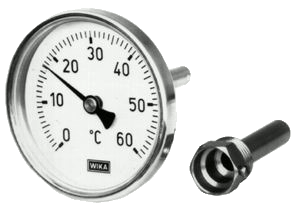 Биметаллический термометр (тип 50)http://kiparis-spb.ru/catalogue/item/27/Применение: 
Предназначен для измерения температуры густых, сыпучих и вязких сред в пищевой промышленности и др.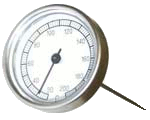 БТ 23.220 - термометр биметаллический с измерительным элементом в виде иглыhttp://kiparis-spb.ru/catalogue/item/40/ 10. 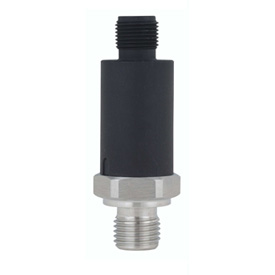 Преобразователь давления ОТ-1http://kiparis-spb.ru/catalogue/item/2779/ Применение:Общепромышленное применениеПневматикаГидравликаАвтомобильная промышленностьТехнологии охлаждения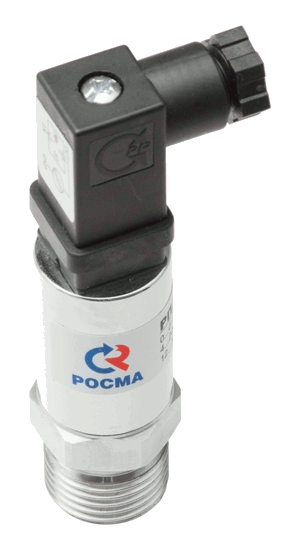 Преобразователи давления измерительные РПДhttp://kiparis-spb.ru/catalogue/item/3103/